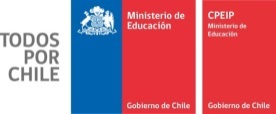 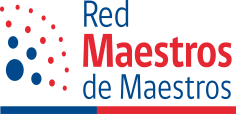 Postulación al Décimo Octavo ConcursoProyectos de Participación Activa2017Estimado Profesor(a):Usted ha ingresado al Formulario de Diseño y Planificación de Proyectos de Participación Activa Individuales, puesto a disposición de los Maestros de Maestros que postulen a realizar este tipo de proyectos en el año 2017El Formulario de Postulación se presenta estructurado en cuatro (4) capítulos que abarcan toda la información administrativa y técnica requerida para que el proyecto ingrese al proceso de evaluación. Queremos que las buenas ideas de apoyo a otros docentes germinen y se desarrollen, este es el punto de partida necesario para la construcción de comunidades de aprendizaje entre pares, capaces de desarrollarse en la construcción de conocimiento que contribuya a satisfacer sus necesidades de crecimiento pedagógico. Por lo tanto, desde este momento, usted cuenta con un servicio de “consultoría abierta”, dispuesto para apoyar el diseño del proyecto desde su más temprana concepción.La información dispuesta en este Formulario está técnicamente asistida por el equipo a cargo de  de Maestros. Este respaldo está orientado al acompañamiento de los Maestros para que, en su mayoría, los proyectos alcancen los estándares requeridos para su aprobación. Les damos la bienvenida a este nuevo esfuerzo, que aspiramos se materialice en un esfuerzo conjunto. El compartir el deseo de acompañar en los procesos de reflexión y aprendizaje de otros docentes y, al mismo tiempo,  apoyarnos en nuestra propia superación profesional que se pone al  servicio del desarrollo profesional docente. Bienvenidos y Bienvenidas.Formulario para el Diseño  deProyecto  de Participación Activa,una Propuesta de Mejora Pedagógica Identificación de la PostulaciónCaracterización del Proyecto:1.- Nombre del Proyecto: En este recuadro debe señalar el nombre de su proyecto. Se recomienda llenar esta casilla una vez que tenga un cierto avance en el diseño.2.- Indique los datos que identifican al establecimiento donde ejecutará el Proyecto3.-Caracterice el grupo de docentes beneficiarios del Proyecto: Describa brevemente los lugares de trabajo del grupo, las edades, sexo, las principales acciones que realizan como tarea profesional, etc.4.- Nº de docentes que atenderá como beneficiarios directos: 5.- Diagnóstico: en este apartado se establecer un levantamiento de información en que se encuentra el establecimiento, mediante el análisis de resultados institucionales y de las prácticas pedagógicas. Constituye la situación inicial a partir de la cual se elabora el proyecto, debe explicitar las causas que lo generan y qué se espera revertir. (Máximo de 1 carilla)6.- Resumen Ejecutivo del Proyecto: Una vez concluida la planificación de su Proyecto, elabore la síntesis, que llamamos Resumen Ejecutivo, en un máximo de 20 líneas. 7.- Necesidades de apoyo pedagógico: Enumere las  necesidades específicas de los docentes beneficiarios que se abordarán en el proyecto.8.- Razones por las que su proyecto puede ayudar a satisfacer las necesidades de apoyo   pedagógico que abordará: Mencionar en No más de 20 líneas.9.- Objetivos del proyecto: Ahora, convierta las necesidades descritas en un Objetivo General y los correspondientes Objetivos Específicos. Debe considerar que cada objetivo específico va a corresponder a una unidad de trabajo pedagógico. También es necesario considerar que cada unidad deberá ser formalmente evaluada en su última sesión de horas lectivas.Plan de Trabajo. Los siguientes recuadros (Unidad, Sesiones Preparación, Sesiones Lectivas y Sesiones Evaluativas) debe copiarlos la cantidad de veces que lo requiera, según cantidad de unidades diseñadas. Recuerde que la cantidad de unidades están en correspondencia con los objetivos específicos.(*) Recuerde que las horas cronológicas son de 60 minutos, por lo cual se solicita expresar en números enteros: 1 – 2 – 3 horasRecursos y ColaboradoresSeñale el total de horas cronológicas a desarrollar en su proyecto (Preparación +  Lectivas + Evaluativas).Total Horas PPA:  Datos del Maestro/aDatos del Maestro/aNombre y apellidosRutTeléfono Particular (fijo y/o celular)   Dirección particularComuna de residenciaDatos del Establecimiento donde se desempeña laboralmenteDatos del Establecimiento donde se desempeña laboralmenteNombre del EstablecimientoRBD Dirección del EstablecimientoTeléfono del EstablecimientoNombre del Director (a) RegiónComuna Dpto. Provincial de Educación al que pertenece el establecimiento Uso exclusivo CPEIPUso exclusivo CPEIPUso exclusivo CPEIPUso exclusivo CPEIPUso exclusivo CPEIPH.P.H.L.H.E.TOTALEstado TOTALEstado  %  %  %Señale la Línea de Acción Prioritaria en la que ubica su proyecto.(Marcar una sola celda de las tres opciones, de acuerdo a su elección,  al costado izquierdo en vista espejo )1. Actualización y Profundización Disciplinar y Pedagógica (si ésta es su opción, indicar disciplina donde se enmarcará su proyecto)1. Actualización y Profundización Disciplinar y Pedagógica (si ésta es su opción, indicar disciplina donde se enmarcará su proyecto)1. Actualización y Profundización Disciplinar y Pedagógica (si ésta es su opción, indicar disciplina donde se enmarcará su proyecto)Señale la Línea de Acción Prioritaria en la que ubica su proyecto.(Marcar una sola celda de las tres opciones, de acuerdo a su elección,  al costado izquierdo en vista espejo )   Educación ParvulariaSeñale la Línea de Acción Prioritaria en la que ubica su proyecto.(Marcar una sola celda de las tres opciones, de acuerdo a su elección,  al costado izquierdo en vista espejo )   Lenguaje y Comunicación / Lengua y LiteraturaSeñale la Línea de Acción Prioritaria en la que ubica su proyecto.(Marcar una sola celda de las tres opciones, de acuerdo a su elección,  al costado izquierdo en vista espejo )   Matemática Señale la Línea de Acción Prioritaria en la que ubica su proyecto.(Marcar una sola celda de las tres opciones, de acuerdo a su elección,  al costado izquierdo en vista espejo )   Ciencias Naturales Señale la Línea de Acción Prioritaria en la que ubica su proyecto.(Marcar una sola celda de las tres opciones, de acuerdo a su elección,  al costado izquierdo en vista espejo )   Historia, Geografía y Ciencias SocialesSeñale la Línea de Acción Prioritaria en la que ubica su proyecto.(Marcar una sola celda de las tres opciones, de acuerdo a su elección,  al costado izquierdo en vista espejo )   BiologíaSeñale la Línea de Acción Prioritaria en la que ubica su proyecto.(Marcar una sola celda de las tres opciones, de acuerdo a su elección,  al costado izquierdo en vista espejo )   QuímicaSeñale la Línea de Acción Prioritaria en la que ubica su proyecto.(Marcar una sola celda de las tres opciones, de acuerdo a su elección,  al costado izquierdo en vista espejo )   FísicaSeñale la Línea de Acción Prioritaria en la que ubica su proyecto.(Marcar una sola celda de las tres opciones, de acuerdo a su elección,  al costado izquierdo en vista espejo )   Idioma Extranjero: InglésSeñale la Línea de Acción Prioritaria en la que ubica su proyecto.(Marcar una sola celda de las tres opciones, de acuerdo a su elección,  al costado izquierdo en vista espejo )   Filosofía y PsicologíaSeñale la Línea de Acción Prioritaria en la que ubica su proyecto.(Marcar una sola celda de las tres opciones, de acuerdo a su elección,  al costado izquierdo en vista espejo )   Educación Física y SaludSeñale la Línea de Acción Prioritaria en la que ubica su proyecto.(Marcar una sola celda de las tres opciones, de acuerdo a su elección,  al costado izquierdo en vista espejo )   Artes VisualesSeñale la Línea de Acción Prioritaria en la que ubica su proyecto.(Marcar una sola celda de las tres opciones, de acuerdo a su elección,  al costado izquierdo en vista espejo )   MúsicaSeñale la Línea de Acción Prioritaria en la que ubica su proyecto.(Marcar una sola celda de las tres opciones, de acuerdo a su elección,  al costado izquierdo en vista espejo )   Tecnología Señale la Línea de Acción Prioritaria en la que ubica su proyecto.(Marcar una sola celda de las tres opciones, de acuerdo a su elección,  al costado izquierdo en vista espejo )   OrientaciónSeñale la Línea de Acción Prioritaria en la que ubica su proyecto.(Marcar una sola celda de las tres opciones, de acuerdo a su elección,  al costado izquierdo en vista espejo )   ReligiónSeñale la Línea de Acción Prioritaria en la que ubica su proyecto.(Marcar una sola celda de las tres opciones, de acuerdo a su elección,  al costado izquierdo en vista espejo )   Lengua IndígenaSeñale la Línea de Acción Prioritaria en la que ubica su proyecto.(Marcar una sola celda de las tres opciones, de acuerdo a su elección,  al costado izquierdo en vista espejo )   Educación Especial Señale la Línea de Acción Prioritaria en la que ubica su proyecto.(Marcar una sola celda de las tres opciones, de acuerdo a su elección,  al costado izquierdo en vista espejo )   Educación Técnico Profesional Señale la Línea de Acción Prioritaria en la que ubica su proyecto.(Marcar una sola celda de las tres opciones, de acuerdo a su elección,  al costado izquierdo en vista espejo )2.  Acompañamiento al docente en sus primeros años  en el sistema escolar  2.  Acompañamiento al docente en sus primeros años  en el sistema escolar  2.  Acompañamiento al docente en sus primeros años  en el sistema escolar  Señale la Línea de Acción Prioritaria en la que ubica su proyecto.(Marcar una sola celda de las tres opciones, de acuerdo a su elección,  al costado izquierdo en vista espejo )3.  Proyecto de Iniciativa, no disciplinario de formación integral.3.  Proyecto de Iniciativa, no disciplinario de formación integral.3.  Proyecto de Iniciativa, no disciplinario de formación integral.Señale la modalidad o forma de trabajo preferente que utilizará en el desarrollo de su proyecto, considerando  los máximos y mínimos de docentes señalados.( Marcar una sola celda de las  opciones, de acuerdo a su elección,  al costado izquierdo en vista espejo )1.  Coach técnico pedagógico: 1 a 3 profesor/es. Señale la modalidad o forma de trabajo preferente que utilizará en el desarrollo de su proyecto, considerando  los máximos y mínimos de docentes señalados.( Marcar una sola celda de las  opciones, de acuerdo a su elección,  al costado izquierdo en vista espejo )2.  Tutoría: 3 a 4 profesores. Señale la modalidad o forma de trabajo preferente que utilizará en el desarrollo de su proyecto, considerando  los máximos y mínimos de docentes señalados.( Marcar una sola celda de las  opciones, de acuerdo a su elección,  al costado izquierdo en vista espejo )3.  Acompañamiento en el aula: Mínimo 5 docentes, máximo 10 docentes. Señale la modalidad o forma de trabajo preferente que utilizará en el desarrollo de su proyecto, considerando  los máximos y mínimos de docentes señalados.( Marcar una sola celda de las  opciones, de acuerdo a su elección,  al costado izquierdo en vista espejo )4.  Taller de Desarrollo Profesional entre Pares: Mínimo 11 profesores y máximo 20 profesores.Nombre Establecimiento Dirección EstablecimientoNombre Director/aRBD EstablecimientoTeléfonoOBJETIVO GENERALOBJETIVOS ESPECÍFICOSNombre de la Unidad 1Objetivo de Aprendizaje(correspondiente a un objetivo específico)Contenidos centrales o ejes temáticos a desarrollarSesión N°Sesión de PreparaciónFecha de realizaciónNº de horas cronológicas de la sesión  (*)00Sesión de Preparacióndd/MM/aa00 horasPrincipales acciones a realizarPrincipales acciones a realizarPrincipales productos a lograrPrincipales productos a lograrSesión N°Sesión LectivaFecha de realizaciónNº de horas cronológicas de la sesión  (*)00Sesión Lectivadd/MM/aa00 horasContenidos del AprendizajeContenidos del AprendizajeDescripción de las actividades a desarrollar para tratar los contenidos con sus paresDescripción de las actividades a desarrollar para tratar los contenidos con sus paresSesión N°Sesión EvaluativaFecha de realizaciónNº de horas cronológicas de la sesión  (*)00Sesión Evaluativadd/MM/aa00 horasElementos centrales a evaluarElementos centrales a evaluarRecurso o actividad que utilizará para evaluarRecurso o actividad que utilizará para evaluarNecesidadesEspecificación de las necesidades que serán satisfechasInstitución u organización que colaborará con el recursoMaterialesInfraestructuraApoyo PedagógicoTéngase presentePara este año excepcionalmente un proyecto puede postular con un máximo de 80 horas cronológicas.Del total de horas del proyecto se destinarán como máximo a sesiones de preparación el 33%, siendo el 67% restante destinada a las sesiones lectivas y evaluativas.No hay un mínimo de horas a postular, sin embargo, se recomienda que el proyecto que diseñe contemple un mínimo de 60 horas.